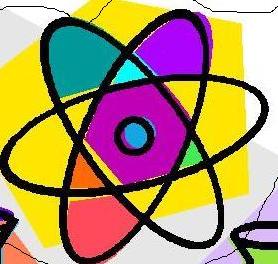 Рабочая тетрадь по химиидля    8-11классов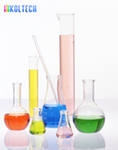 Тема:           Наблюдение за горящей свечой. (8класс)Цель: Ход урока:1. « О чем-то дальнем, неземном, о чем-то близком и родном, сгорая,  плачут свечи».- Почему же плачут свечи?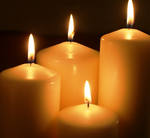 2. лабораторный  опыт ( инструктаж  по технике безопасности.)- зажгите свечу - какие наблюдение вы можете сделать - потушите свечу3. Среди предложенных признаков выберите 4 признака характеризующих процесс горения свечи                                   а) пламя                                   б)  запах                                   в)  плавление                                   г)  изменение цвета                                   д) выделение теплаПроведите анализ работы, сделайте выводы, поставьте баллы.( 4)4.Вспомните,  какие признаки химических и физических явлений вы знаете? Можно использовать материал учебника или тетрадиРаспределите следующие признаки: изменение агрегатного состояния, появление запаха,  изменение формы тела, выделение или поглощение энергии (тепла), изменение цвета,  по колонкам таблицыПроведите анализ работы, сделайте выводы, поставьте баллы.(2)5.Выберите из ответов задания  №2   те признаки, которые относятся к химическим и физическим  явлениям, и  распределите их  по колонкам таблицы.явления,  наблюдаемые при горении свечиКакие еще признаки вы наблюдали при горении свечи, кроме тех, что указаны в  задании?    Проведите анализ работы, сделайте выводы, поставьте баллы.(2)3.  Подведение итогов  ВсегоДополнительно ответить на вопросы и ли написать мини сочинение                       1.  какие явления наблюдали при горении свечи?                       2.   какие  признаки можно отнести к химическим и физическим  явлениям?                       3.  почему же плачут свечи?  (мини сочинение)Тема   Химические реакции Цель:1 « Что бы познать  невидимое, смотри внимательно на видимое»                                                           Древняя   мудрость.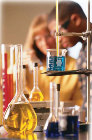 2.  Химический эксперимент( правила техники безопасности).             1. к 0,5 мл р-ра  NaOH    прилить 0,5 мл  р-ра  Cu Cl2  наблюдения            .             2. поместить в пробирку гранулу  Zn    и  прилить 0,5 мл  р-ра  HCl   наблюдения                .              3. закрепить  медную  проволоку в держателе и нагреть в пламени спиртовки. Наблюдения3. Признаки химических реакцийИз перечисленных признаков  выбрать тот, который соответствует каждой реакции(например, соответствие   1-а)а.   выделение газаб.   выпадение  осадкав.  изменение   цветаг.  появление  запаха4.   Типы химических реакций  Прочитать по учебнику или тетради  определения типов химических реакций.1. К какому типу относится каждая  из проведенных вами  реакций? (например, соответствие   1-а)а. замещенияб. обменав. соединенияг. разложения    2.  Какие схемы реакций соответствуют проведенным реакциям? (например, соответствие   1-а)a.   Cu + O2 = CuOб.     Zn + HCl = ZnCl2 + H2в.   NaOH + CuCl2 = NaCl + Cu(OH)2                 3. Среди предложенных схем выбрать схему реакции разложения, ответ обоснуйте. а.     Al+ HCl =  AlCl3 + H2 б.    H2 O2 = O2 + H2O в.    CaO + H2O = Ca(OH)25.   ИТОГ  1. Л.р.               3 б2- задание    3 б3 задание      3 б4.1 задание  3 б4.2задание    3 б 4.3 задание   1 бвсего-13 балловКислоты.Кислоты – сложные вещества, молекулы которых состоят из атомов водорода и кислотных остатков.С точки зрения ТЭД кислоты – это электролиты, которые в водных растворах распадаются (диссоциируют) на ионы водорода и ионы кислотного остатка.Классификация:Дать названия веществам по формулам :  H3PO4, HNO3, HCl, HNO2, H2SO4, H2SiO3, H2S, HCl, HВr, H2SO3, H2CO3Распределить формулы веществ по группам:на двена трина четырена пять.  (Обоснуйте)Общие химические свойства:Взаимодействие с металлами:Me    +    кислота                        соль + H2 (водород)          (Mg – H)       раствор сильного           раствор                          электролита, исключая (HNO3)Взаимодействие с основными оксидами:Основной оксид  +  кислота                         соль + Н2O                          раствор сильного  электролитаВзаимодействие с основаниями:Основание  +  кислота                         соль + Н2OВзаимодействие с солями:Кислота     +     соль                             новая соль + новая кислотаРаствор                  раствор                                 нерастворимая     нерастворимая  или  сильного электролита        нераств. карбонаты                                           (H2SO3, H2CO3, H2S)                                                                                                                                                                                                                                              Разложение при t0 (для нерастворимых кислот):H2SiO3                       SiO2  + Н2OПримеры:Взаимодействие с металлами:Zn + 2НCl                         ZnCl2 + H2Взаимодействие с основными оксидами:               CuO + H2SO4                          CuSO4 + H2OВзаимодействие с основаниями:      НCl + NaOH                           NaCl + H2OВзаимодействие с солями:H2SO4 +   BaCl2                         BaSO4 +  2HClОснования.Основания – сложные вещества, состоящие из ионов металлов и связанных с ними одного или нескольких гидроксид-ионов.С точки зрения ТЭД основания – это электролиты, в водных растворах распадающиеся на ионы металлов (или ион аммония) и гидроксид-ионы.Классификация:Вставьте пропущенное слово.Основания бывают кислородсодержащие, пример Fe(OH)3    и  -----------    пример NH3.Общие химические свойства:1. Взаимодействие с кислотными оксидами:Кислотный оксид    +    щелочь                        соль + Н2OВзаимодействие с кислотами:Основание  +  кислота                         соль + Н2OВзаимодействие с солями:Щелочь     +     соль                             новое основание + новая соль                                   Раствор                          или NH4 OH,Разложение при t0:Основание                       Основной оксид  + Н2O         нерастворимоеПримеры:1.Взаимодействие с кислотными оксидами:SO2 + 2NаOH                       H2O + Nа2SO32.Взаимодействие с кислотами:KOH +  HCl                         H2O + KCl                                                                                   +2      -               Mg(OH)2 + 2HCl                          2H2O  +  MgCl23. Взаимодействие с солями:      2KOH + CuCl2                           2KCl + Cu(OH)2Разложение при t0:                                                                                                                           +3      -2               2Al(OH)3                             3H2O + Al2O3Соли.Соли – сложные вещества, состоящие из ионов металлов и ионов кислотных остатков.С точки зрения ТЭД основания – это электролиты, которые в растворе распадаются (диссоциируют) на ионы металлов (или NH4 - ион аммония) и ионы кислотных остатков.Классификация:Общие химические свойства:Взаимодействие с Ме: Ме + Ме !(кислотный остаток)         Ме !   +    раствор Ме (к.о.)                                       Ме доМе!              Раствор                                                                                  2.Взаимодействие с основаниями: Щелочь     +     соль                             соль + основание                          раствор                                                         или     NH4OH  3.Взаимодействие с кислотами:Кислота     +     соль                             соль + кислота    или  (H2SO3, H2CO3, H2S)    раствор       раствор  ( или  нерастворимыекарбонаты)      4.Взаимодействие с солями:Соль 1  +   соль 2                          Соль 3  +   соль 4          раствор          растворЗадание : Выбрать реакции, которые осуществимыNaCl + KNO3    CuCl2  + NaOHNa2 CO3  + HClCu + NaCl Оксиды.Это бинарные соединения, состоящие из атомов 2-х химических  элементов, один из которых  О со степенью окисления    -2.Классификация:по виду элементов;по характеру свойств:Написать формулы оксидов: оксид магния, оксид углерода(IV), оксид меди(I), оксид азота(V), оксид серы(VI), оксид  железа(III), оксид калия. и  распределить  по классам:    кислотные     │    основныеОбщие химические свойства:1.Взаимодействие с оксидами: ( реакции соединения)а) кислотный оксид + основной оксид                        сольб) взаимодействие с водой (Н2O):      соединение- кислотный оксид + Н2O                      кислота                       Растворимы или- основной оксид + Н2O                        основание (щелочь)     малорастворимы                   в Н2OВзаимодействие с гидроксидамиа) кислотный оксид + основание (щелочь)                       соль + Н2O                                           PH2Oб) основной оксид + кислота                         соль + Н2O   PH2O                                PH2OПримеры:1.Взаимодействие с оксидами:а) SO3 + Na2O                          Na2SO4б) SO3 + H2O                            H2SO4    Na2O + H2O                          2NaOH Взаимодействие с гидроксидами:a) SO3 + 2NaOH                       Na2SO4 + H2Oб) ZnO + 2НCl                         ZnCl2 + H2OЗадание: дописать уравнения реакций между оксидом углерода (IV)  и оксидом калия,  и гидроксидом калия;  оксидом кальция и водой, и  соляной кислотой.Тема : МЕТАЛЛЫ.Общие химические  свойства металлов.Задание:Дописать примеры уравнений химических реакций из параграфа учебника. Тема:   МЕТАЛЛЫ  1 Группы главной  подгруппы.1.соединения Металлов         Задание 1.       Заполнить таблицу по образцу.Задание 2. Заполнить таблицу, используя параграф учебника и материал в тетради .2.  Химические свойства: (дописать уравнения для соединений  Li, Na, K)ОКСИДОВ   Me2O + H2O= 2 MeOH Li 2O + H2O= 2 Li OH (пример)   Me2O + CO2 =Me2CO3ОСНОВАНИЙ2 MeOH+ SO2= Me2SO3 + H2OMeOH + HCl = MeCl + H2O2MeOH + CuCl2 = 2MeCl + Cu(OH)2СОЛЕЙMe2CO3 +2 HCl = H2O+ CO2 + 2 Me ClMe2CO3 +Ca(OH)2= CaCO3 +  2 Me ClMe Cl + AgNO3 =Ag Cl + MeNO3ТЕМА      МЕТАЛЛЫ           2ГР.  ГЛ. П/ГР.химические свойства металлов (написать уравнения реакций для  Ca, Mg, Ba)взаимодействие с НЕМЕ.ME + Cl2 = MECl2ME + S  = ME  S  3ME + N2 = ME3N2     взаимодействие с кислородом2ME + O2 =2 ME  O       взаимодействие с водой      ME + 2 H2O = ME ( OH)2 + H2      взаимодействие с  кислотами и растворами солей      ME  + 2HCl = MECl2 + H2       ME  + CuCl2 = MECl2 + Cu    химические свойства  соединений   металлов(  написать уравнения реакций для  соединений Ca, Mg, Ba)       оксидов: а)   с водой(  кроме магния)   ME  O + H2O = ME ( OH)2б)    с кислотными оксидами   ME  O    + CO2 = ME CO3в)    с кислотами  ME  O +2HCl = MECl2 + H2O   оснований:а)  с кислотными оксидами( кроме Mg(OH)2)ME ( OH)2 +CO2 = ME CO3 +  H2Oб)  с кислотамиME ( OH)2 + 2HCl = MECl2 + 2H2Oв)  с солями ( кроме Mg(OH)2   ME ( OH)2 + CuCl2 = MECl2 + Cu(OH)2     солей:ME CO3+ 2HCl = MECl2 + H2O+ CO23 соединения МЕ.Тема: Сера и ее соединения1 Есть данные о том, что сера применялась более 2000 лет назад.Еще древние греки сернистым газом, образующимся при сгорании серы, дезинфицировали  помещения. Позднее серу  использовали для приготовления красок, обработки тканей, в качестве пиротехнического средства.  Латинское название серы  -  сульфур. Русское название  происходит от санскритского – сира.В обоих случаях в основе лежит физическое свойство серы. Какое? А древнерусское название  серы  «экупель» означает горючая сера-Какое же свойство серы легло в основу одного из ее названий? (слайд или рисунок в учебнике)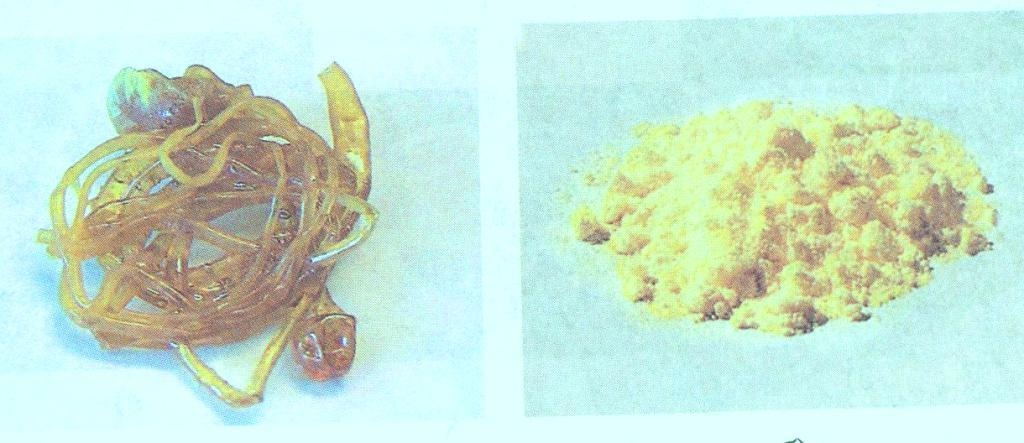 2.  Задание №1(4б)Используя материал учебника, ответить на вопросы:Физические свойства аллотропных видоизменений серы     1 вариант    (ромбическая)                                                                  2 вариант (пластическая):а) прозрачностьб) не растворяется в водев) порошок, плавает на поверхности водыг) цвет желтыйд) вязкая жидкостье) твердое, хрупкоеж) цвет коричневыйз) масса похожая на резинуОтветы  проверить по кодификатору на слайде, подсчитать число правильных ответов:                           3.Задание №2   (3б)Используя материал учебника, ответить на вопросы: (карточка или слайд)Нахождение в природе и применение серы 1 вариант  (распространение в природе)                                          2 вариант  (применение):а) в самородном видеб) в виде соединенийв) в производстве красок, лекарствг) в составе белков, витаминовд) в борьбе с вредителями сельского хозяйствае) в составе рудОтветы проверить по кодификатору на слайде, подсчитать число правильных ответов.    4.Задание № 3 Допишите уравнения реакций по вариантам1 вариант   (4б)    Взаимодействие с металлами (температура)     Na  +    S   =       Ca  +    S   =      Fe   +    S   =      Al  +     S =   2 вариант  (4б)     Взаимодействие с неметаллами (температура)     H2   +  S =      S   +  O2   =                                      +3  -2      S   +  P   = P  S                             +2  -     S     +  Cl2  = S  Cl5.   Задание №4Тест для контроля: 1 вариант                                                                                            2 вариант 1.Какую степень окисления имеет сера:В водородных соединениях                                                              В высших оксидахА)   -1Б)   -2В)   +2Г)   +62.С какими из перечисленных веществ сера реагирует:Как восстановитель                                                                             Как окислительА) с МЕБ) с кислородомВ) с водородомГ) с хлором3. выбрать неизвестное вещество в реакции:    S+ O2 = X                                                                                         H2S + O2 = X + H2 O А) SO3                                                                                      Б)  SB) SO2      Г)H2 SO4Ответы проверить по кодификатору и поставить баллы.6.Итог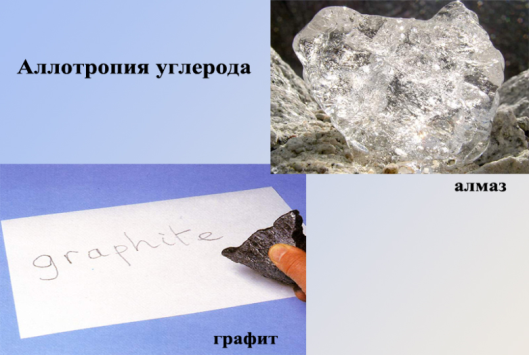 Тема:   Аллотропные видоизменения углерода. (9 класс)1. В поисках ответа на вопрос о природе драгоценного камня алмаз английский химик Смитсон Теннант в . осуществил дорогостоящий опыт. Он сжег алмаз массой  в плотно закрытом золотом тигле и по количеству углекислого газа сделал вывод, что камень целиком состоит из углерода и при температуре сгорает также как уголь и графит.2.          РЕШЕНИЕ  ЗАДАЧИНайти количество CO2, если в реакцию горения вступил  углерод  количеством 3 моля.Какие данные доказывают, что алмаз - чистый углерод?КАКИЕ ЕЩЕ ВЕЩЕСТВА  состоят из углерода?Прочитайте текст учебника Заполните таблицу  *самостоятельная работа   (домашнее задание - дополнительная литература, Интернет)4 .ТЕСТИспользуя данные таблицы, ответьте на вопросы1.   Аллотропное видоизменение углерода   ГРАФИТ   обладает                                                             а) высокой прочностьюб) электропроводимостьюв)  запахомг)  легкоплавкостью2.  Аллотропные  видоизменения   углерода  НЕ отличаются а) физическими свойствамиб) типом связив) типом кристаллической решеткиг) химическими свойствами3. Алмазы НЕ используютсяа) в ювелирной промышленностиб) как составная часть крема для обувив) в стеклорезахг) в бурильных установках.Ответ проверьте по кодификатору.СТРОЕНИЕРассмотрите таблицу (или рисунок учебника или модели кристаллических решеток алмаза и графита)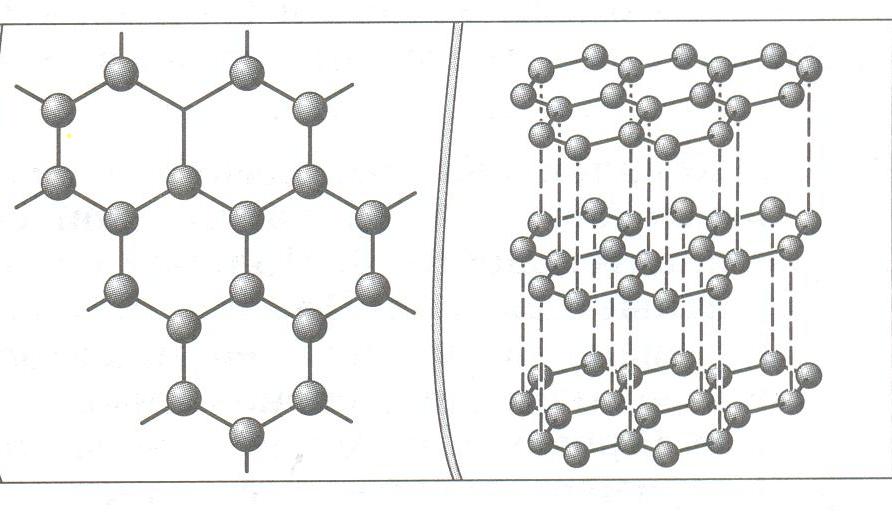 Дайте ответы на вопросы ДА или НЕТ. 1 тест1. атомы одного и того же элемента лежат в узлах   кристаллических решеток алмаза и графита?2. длина связи (расстояние между атомами) в кристаллической  решетке  алмаза одинакова?3. длина связи (расстояние между атомами) в кристаллической  решетке графита одинакова?2 тестДлина связи определяет прочность: чем длина больше, тем связь менее прочная. Сравните длину связи и ее прочность по всем направлениям в кристалической решетке:1 вариант – алмаза                                                                                    2 вариант - графитаВыбрать характерные признаки:а) длина связи одинакова по всем направлениям.б) длина связи  внутри слоя меньше, чем между слоями.в) прочность между слоями небольшая.г)  прочность по всем направлениям одинаковад)  агрегатное состояние твердоее) механическая прочность высокаяж) металлический блескз)  проводит электрический токи) не  проводит электрический ток        6.     ИТОГИЗадания № 2      3+1 б. (всего   4балла)               № 3     по 1б за каждую колонку  таблицы (всего 6  баллов), за 4 пункт  по 1 б.  за каждое аллотропное видоизменение (бонусные баллы).               №4   тест       3балла.               № 5 , 1  тест   3балла.               № 5 , 2  тест   5балловЧто мы узнали об алмазе и графите?  (бонусные баллы)Практикум по теме: Обзор органических соединений и химия в жизни общества.Домашнее задание ( подготовить презентации по вопросам: применение веществ и нахождение в природе, используя   учебник или дополнительный материал)1 группа     Презентация «Волокна»2 группа     Презентация «Углеводы»3 группа     Презентация «Белки»4 группа     Презентация «Альдегиды»5 группа     Презентация «Предельные углеводороды»6 группа     Презентация «Уксусная кислота»Ход урока:1 группа ( инструктивная карточка)1. Презентация «Волокна»2.Чтобы не ошибиться с выбором стирального порошка, опытные хозяйки определяют состав волокон тканей. Для этого достаточно иногда просто поджечь нитку. Если остаток после горения темный и хрупкий, хорошо разминается и сопровождается характерным запахом , то это как правило, или хлопчатобумажные ткани или шерсть.3. сжечь образцы нитей и определить вид ткани ( записать наблюдение)( правилаТ.Б.: закрепить нить в держателе и поджечь при помощи спички)2 группа (инструктивная карточка)1.Презентация «Углеводы»2. Долгое время йод не находил применение в медицине. Только в 1904 году русский военный врач Филончиков ввел в практику 5-10 % спиртовые растворы йода для обработки ран . Йод можно использовать и для проведения качественной реакции на крахмал.3. Насыпать в стакан крахмал и долить воды, затем добавить р-р йода. ( записать наблюдение).3группа (инструктивная карточка)1.Презентация «Белки»2. Источником белка могут служить не только мясо, рыба , творог, яйца ,но и растительная пища( фасоль, бобы, соя и т.д.) Больше всего белка в сыре, свинине, говядине, птице, рыбе. На белки качественными являются так называемые «цветные реакции», в ходе которых образуются осадки разных цветов.3.Добавить к раствору белка р-р  азотной  кислоты(правилаТ.Б  при работе с кислотами) ( записать наблюдение)4 группа( инструктивная карточка)1.Презентация «Альдегиды»2. Формальдегид обладает сильным и резким запахом и угнетающе действует на системы организма. Санитарные нормы требуют, чтобы примесь формальдегида в воздухе не превышала 0,003 мг/куб. м. Раствор этого газа в воде называется формалином3. проведите реакцию «серебряного зеркала» В пробирку прилейте р-р щелочи(NaOH)  ,  добавьте р-р нитрата серебра(AgNO3) , р-р аммиака(NH4OH) и только потом формалин. Если результата не будет , то нагрейте пробирку (правилаТ.Б). ( записать наблюдение).группа1.Презентация «Предельные углеводороды»2. « Топить нефтью тоже самое , что и топить ассигнациями». Тоже самое можно сказать и любых горючих полезных ископаемых. Например, природный газ.Он почти на 90% состоит из метана.3.Сделать из пластилина модель метана (CH4).группа ( инструктивная карточка)1.Презентация «Уксусная кислота»2. Многие методы химии и химической технологии выросли из древних приемов « кухонных дел мастеров». Не зря немецкий химик В.Ф. Оствальд заметил, что « каждый химик должен протянуть руку кухарке и пожать ее, как своему коллеге».Хороший и эффективный разрыхлитель для выпечки- гидрокарбонат аммония. Но многие хозяйки  используют обычную пищевую или питьевую соду и лимонную или уксусную кислоту. Эта смесь даже без нагревания разлагается, выделяя углекислый газ3. Насыпать порошок питьевой соды   (NaHCO3 гидрокарбонат натрия) в пробирку и добавить  уксусную кислоту (правила Т.Б .  при работеВопросы к классу:1. Одежду, из каких тканей Вы будите носить?2. Если Вы испачкали руку раствором йода, каким образом можно его удалить?3. Почему  при попадании азотной кислоты на руку, образуется желтое пятно? 4. Есть ли у вас в доме,  какие либо предметы, при изготовлении которых применяласьреакция« серебряного зеркала»?5. Метан – это газ без цвета и запаха. Почему мы ощущаем запах, если есть утечка газа?6. : Как Вы думаете, почему важно добавлять в тесто любой разрыхлитель?Есть ли виды теста, в которые разрыхлитель можно не добавлять?Тема: Белки  1. Знаменитые красавицы (прекрасная Елена, из-за которой приключилась троянская война, легендарная  Нефертити, дивная Клеопатра) славились роскошными волосами, кудрявыми или волнистыми. Вот почему с незапамятных времен постоянно совершенствовались способы завивки и укладки волос. Однако, химические процессы, лежащие в основе парикмахерского искусства, люди поняли недавно. « Строительный материал» волос- это белок кератин, состоящий, из длинных цепочек остатков аминокислоты цистеин. Длинные ороговевшие клетки волнистого слоя волос, связанные дисульфидными мостиками. Именно эти мостики и определяют кудрявость волос.            Какие функциональные группы содержат белки? На этот вопрос можно ответить, если мы проведем лабораторные опыты.ЛАБОРАТОРНЫЕ ОПЫТЫ.- инструкция по технике безопасности.1. задания а) получить Cu(OH)2   (к раствору CuSO4  прилить  раствор NaOH)  и добавить белок наблюдение: - б) к белку прилить раствор HNO3                   .Наблюдение: 2.На какие функциональные группы вы провели качественные реакции?Среди предложенных ответов выберите 2 правильных:-OH  ,   -C  ОН  ,      - C ООН,    - С6Н5,     -O-При необходимости можно воспользоваться материалом учебника.   3.Какие вещества можно назвать белками?-задание: Среди предложенных признаков выбрать 3 любых:а) относительная молекулярная масса высокаяб) полимерв) биополимерг) состоит из мономеровд) в качестве структурных звеньев выступают остатки аминокислот.Расположите эти признаки в логической последовательности и запишите определение.Сравните с определением в учебнике. Запишите и выучите любое.    4. Структура, функции и свойства белков.Рассмотрите следующие характеристики белков: строительная, нерастворимы в воде, образуют коллоидные растворы, глобулярные, первичная, запасающая, вторичная, транспортная, защитная, третичная, энергетическая, четвертичная, в виде   волокон.Распределите по колонкам таблицыПри необходимости можно воспользоваться материалом учебника.   5.  Задача (дополнительное задание) Найти относительную молекулярную массу белка, если массовая доля серы 0,01% и в молекуле содержится один атом серы.   6. Итог        2 задание- 2 б.        3 задание- 3 б.       4 задание – 4 б(1колонка таблицы 1 б)       5 задание   3б.Максимальный балл- 12б1 Термохимическое уравнение реакции полного сгорания ацетилена 2 C2H2 + 5 O2 = 4CO2 +2H 2O +2610 кДж.Сколько теплоты выделиться , если в реакцию вступил ацетилен объемом 2,24  л.2. При сгорании  этилена выделяется 700 кДж . Определить тепловой эффект реакции.      C2H4 + 2 O2 = 2CO2 +2H 2O3.При сгорании  алюминия  в кислороде выделяется 273 кДж. Определить тепловой эффект реакции. 4. При сжигании  цинка  выделилось 34,8 кДж. Определить теплоту образования оксида цинка.5. Определить теплоту  , которая выделилась при сгорании  этилена объемом  .   C2H4 + 2 O2 = 2CO2 +2H 2O+1350 кДж.6. Сколько теплоты выделилось , если в реакцию с кислородом  вступило   углерода, тепловой эффект реакции   393 кДж.1 Термохимическое уравнение реакции полного сгорания ацетилена 2 C2H2 + 5 O2 = 4CO2 +2H 2O +2610 кДж.Сколько теплоты выделиться , если в реакцию вступил ацетилен объемом 2,24  л.2. При сгорании  этилена выделяется 700 кДж . Определить тепловой эффект реакции.      C2H4 + 2 O2 = 2CO2 +2H 2O3.При сгорании  алюминия  в кислороде выделяется 273 кДж. Определить тепловой эффект реакции. 4. При сжигании  цинка  выделилось 34,8 кДж. Определить теплоту образования оксида цинка.5. Определить теплоту  , которая выделилась при сгорании  этилена объемом  .   C2H4 + 2 O2 = 2CO2 +2H 2O+1350 кДж.6. Сколько теплоты выделилось , если в реакцию с кислородом  вступило   углерода, тепловой эффект реакции   393 кДж.Тема: Химическая кинетика.1. Скорость химических  реакций.Известно, что одни реакции протекают мгновенно, другие дольше.Время за которое протекает химическая реакция( хотя бы одно вещество реагирует полностью) определяет скорость реакции.скорость реакции равна изменению количества вещества за единицу времени.Если количество вещества исходного, то перед формулой ставим знак минус.Потому, что п(и. в.) уменьшается в ходе реакции, значит разница будет числом отрицательным. Но скорость отрицательной быть не может.Если речь идет о продукте , то знак +. Т.к. количество продукта будет увеличиваться. Существует 2 типа реакций: гомогенные( однородные) и гетерогенные( если есть твердое вещество). Для 1-ого типа скорость –это изменение количества вещества за единицу времени в единице объема, для 2-ого типа- изменение количества вещества за единицу времени на единице поверхности.Количество вещества в единице объема называется молярной концентрацией(с, моль/л.)Для управления химическим процессом надо знать как ускорить реакцию или замедлить , если она нежелательна( коррозия).         Факторы , влияющие на скоростьа)изменение концентрации ( для жидких и газообразных веществ)б)изменение площади поверхностив) температура При повышении температуры на каждые 10 градусов скорость увеличивается в 2-4 раза.( правило Вант-Гоффа, 1884г.)г) наличие особых веществ катализаторов или ингибиторов.КатализаторыИнгибиторыд) природа реагирующих веществ.2. Обратимые и необратимые реакцииОбратимые – это реакции идущие в 2-х противоположных направлениях одновременно при одних и тех же условиях( т.е. не идут до конца)Необратимые – это реакции идущие до конца т.е. полного образования  продукта.(признаки- выпадение осадка, выделение газа, образование малодиссоциирующего вещества,  правило Бертолле).Обратимые реакции .А+В=С1-прямая реакция, ее  скорость уменьшается2- обратная реакция ,  ее скорость растетЧерез некоторое время они станут равными. Такое состояние называется химическим равновесием. Оно носит динамический характер ,т.е. ,с его наступлением реакция не прекращается , а идет в 2-х направлениях с одинаковыми  скоростями. Чтобы сместить равновесие, надо знать какие из известных факторов повлияют и как. Катализатор только ускорит процесс наступления равновесия, но не будет его смещать.На равновесие повлияют: концентрация, температура и давление в соответствии с принципом  Ле Шателье.Если на систему находящуюся в состоянии равновесия оказать воздействие, то равновесие сместится в сторону той реакции, которая это воздействие ослабит. а) концентрация.б) температура.в) давлениеХимические        явленияФизические          явленияХимические        явленияФизические          явленияПризнаки классификацииГруппы кислотПримерыНаличие кислорода в кислотном остаткеа) кислородсодержащиеH3PO4, HNO3Наличие кислорода в кислотном остаткеб) бескислородныеH2S, HCl, HВrОсновность (по числу атомов водорода)а) одноосновныеHCl, HNO3Основность (по числу атомов водорода)б) двухосновныеH2S, H2SO4Основность (по числу атомов водорода)в) трехосновныеH3PO4Растворимость в водеа) растворимыеH2SO4, H2S, HNO3Растворимость в водеб) нерастворимыеH2SiO3Летучестьа) летучиеH2S, HCl, HNO3Летучестьб) нелетучиеH2SO4, H2SiO3, H3PO4Степень электролитической диссоциацииа) сильные, HCl, HNO3Степень электролитической диссоциацииб) слабыеH2S, H2SO3, H2CO3Стабильностьа) стабильные H2SO4, H3PO4, HClСтабильностьб) нестабильныеH2SO3, H2CO3, H2SiO3растворимые1. по растворимости нерастворимые(щелочи):основания:NaOH, KOHСu(OH)2, Fe(OH)2,Ca(OH)2, Ba(OH)2Fe(OH)3сильные        (a               1):2. по степени электрической диссоциации:слабые( a               0):щелочинерастворимые основания;водный раствор аммиака(NH3 . H2O)однокислотные3. по кислотностидвухкислотныеNaOH, KOH(по числу гидроксогрупп):Сu(OH)2, Fe(OH)2Соли:КислыеСредниеОсновныеОNa2SO4BaOH2О     НСульфат натрияSBa - OHО     BaCl2         ОHОХлорид бария+            -NaHSO4+            -NaHSO4(BaOH)ClГидросульфат натрияГидрохлорид барияФормулаХимическое названиеТехническое названиеКласс неорганических веществNaOHГидроксид натрияЕдкий натр, каустик, каустическая содаоснованияЕдкое калиNa2CO3Na2CO3   10 H2OКристаллогидрат карбоната натрияГидрокарбонат натрияпоташПоваренная сольNa2SO4      10 H2OформулаХимическое названиеТехническое названиеКласс неорганических веществCaOОксид кальцияНегашеная известьОксидОксид магнияИзвестковая вода, известковое молоко, гашеная известьКарбонат кальцияCa SO4  2  H2OMg SO4  Аллотропнные модификации углерода (названия)Физические свойстваПрименение.алмазграфит древесный угольдругие*классификацияструктурафункцииСвойства